Date: 28th April 2021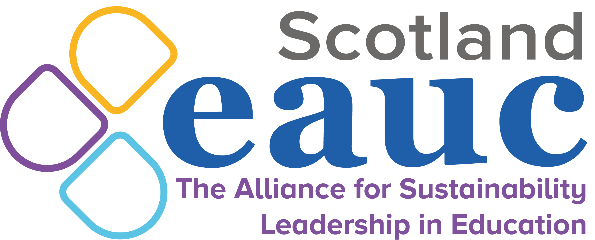 Time: 14:00 – 15:30	Venue: VirtualTravel and Transport TSN -28th April 2021*We will keep the meeting open after the meeting as an opportunity for further discussion and networking.14:00Welcome and IntroductionsTrudy Cunningham, Convenor, University of Dundee14:05Business travel flight emissions and policies – a time of opportunity?Siôn Pickering - SRS Projects Coordinator, University of Edinburgh; Network Manager: Roundtable of Sustainable Academic TravelWith institutions expected to set Scope 3 emission targets as of 2022, the impacts of Covid-19, and an increasing awareness from senior managers of the financial, ecological and reputational risks within internationalisation, is this an opportune time to change travel behaviours with regards to flying?14:25Engaging with local authorities on sustainable travelSustransScottish Government is increasingly focussed on the place-based agenda for tackling climate change, with funding going through community planning partnerships/city deals - how can institutions best engage through these processes to create positive change for sustainable travel? 14:45Break14:50Campus funding mechanisms for sustainable travelGroup discussionWith many institutions using income from car parking as their main funding for active travel, how are institutions looking to fund active travel initiatives in the coming academic year?15:10Lockdown travel trends Group discussionFollowing the rise of homeworking/virtual learning and active travel through 2020, has this trend been sustained this semester and are institutions reimagining how people access campus services in the middle-term?15:25AOBAll15:30Thanks and closeTrudy Cunningham, Convenor, University of Dundee